Superintendents, Principals, Counselors, and Students,	I am attaching information about a scholarship opportunity for students attending schools in the Region 16 service area.   This is sponsored by the Allyson Ford Angel’s Grace Scholarship Foundation.  	This scholarship was created as a way to help get the word out about distracted driving including texting while driving.  A young woman who graduated from Channing High School in May 2012 and was attending West Texas A&M University was killed in a distracted driving episode in September of 2012.  The family came up with the idea of a poster contest to help get the word out so that this format could help prevent a family and school from experiencing these tragic accidents.	The scholarship consists of a poster contest about the dangers of distracted driving held at each school.  Each school will pick a local winner from their school and that poster will be submitted to the regional contest where the posters will be displayed at the Jack B. Kelly Student Union Building on the campus of West Texas A&M University (WTAMU).  The student body at WTAMU will be voting and determining the regional places.  	The scholarship has paid a first, second and third place award the last two years.  We are getting more interest in this scholarship all the time and those amounts, and number of places, may be able to go up some more.. 	We would like to encourage schools to try and raise some funds for a school winning scholarship for your local contest as well.  PTOs, churches, insurance agents, car dealers, etc., all have a vested interest and many would be able to donate enough to at least come up with a total of $250 for your local winners.	I have enclosed the rules, forms, procedures, and timelines.  If you have any questions, please contact Robert McLain at 806-235-3432 or by e-mail at  robert.mclain@region16.net .  We hope that you will help sponsor what we feel is a very important cause and help to save our students from accidents!School District GuidelinesAll posters must be displayed for two weeks starting February 6th, 2017 through February 17th, 2017.  The local school will determine the winner and we are hoping that your school might contact some of your local organizations and see if they would agree to help provide some local scholarship money for your local contest winner.When the winning poster has been decided, please take a picture of the winner with her poster and send the picture to robert.mclain@region16.net.The winning poster needs to be at Channing ISD by February 23rd, 2017.  This will enable us to get them to West Texas A&M University (WTAMU) for the regional contest. Do not send posters directly to WTAMU.  Arrangements can be made to leave them at the service center if needed and we can pick them up.  If this is a problem, let us know and we will figure something out.Student Rules for the Distracted Driver Poster ContestThe central theme shall be distracted driving and the poster must be of an original design created by the participating student.The poster will not be larger than a single 28”x22” sheet. There will be only one advancing poster from each participating school to the regional contest.  The decision of which poster advances is a local school decision (student vote, student council decision, faculty committee, parent committee, etc.).The poster may be created in any manner including made, drawn, computer generated, etc.The poster contest is open to high school students in the 11th and 12th grades.A completed form must accompany each poster.Scholarships will be split into two semesters.  The second semester the student must maintain at least a 2.5 GPA and provide proof of enrollment and grades.  The scholarship will be paid to the school of choice.By entering the contest, you agree to let the Allyson Ford Angel’s Grace Foundation keep, use and display the poster to help with the message of the dangers of distracted driving.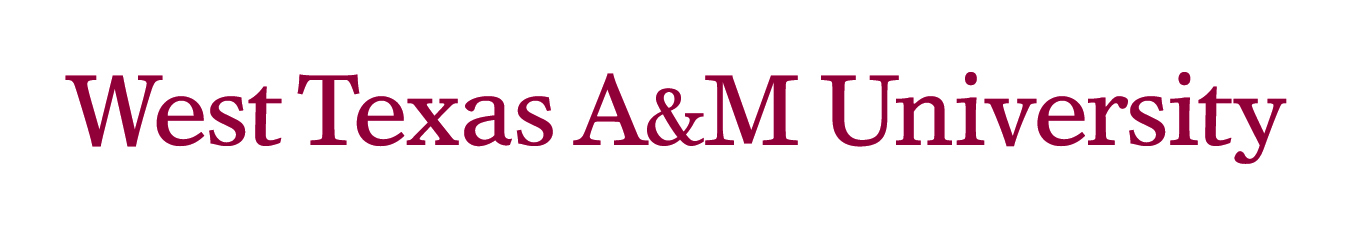 Entry Form to Accompany PosterName of Student 	__________________________________________________Mailing Address 	__________________________________________________			__________________________________________________Home Phone #	__________________________________________________High School		__________________________________________________Classification:   JR  or  SR				Possible Subject Majors in College:______________________________________________________________________________________________________College Choices: 	___________________________________________________________________________________________________________________A personal statement about distracted driving:  ______________________________________________________________________________________________________________________________________________________________________________________________________________________________________________________________________________________________ ____________________________________________________________________________________________________________________________________________________________________________________________________________________________________________________________________ __________________________________________________________________________________________________________________________________ 